Revêtement de propretéType OUTDOORDescriptif type :emco OutdoorFourniture d’un revêtement de propreté en textile tufté disponible en rouleaux bordés ou en tapis bordés. Type « Outdoor » de chez emco. Revêtement de propreté pour l’intérieur de hauteur 9mm, composé :D’un velours tufté 5/32'' coupé de fibres 100% polyamide avec rembourrage en polyester.D’une sous-couche en gomme épaisse.Le revêtement de propreté dispose de la norme antidérapante ds (EN 13893).Sa structure renforcera sa résistance à la propagation des flammes et permettra au revêtement d’être traité anti-feu et de bénéficier d’un classement Cfl- s1.Ses fibres lui garantiront une efficacité remarquable (rétention de 90des salissures pour 6 ml), particulièrement efficace pour l’absorption de l’humidité (5 litres/m²). Ses caractéristiques lui confèreront une grande résistance au trafic intense.Hauteur du tuft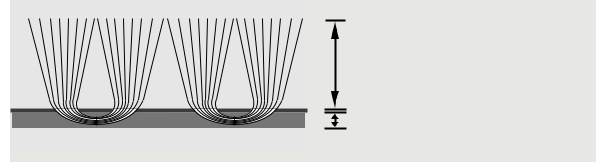 mmsous couche :gomme épaisse env. 1,5 mm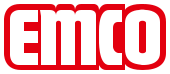 Sous réserve de modifications techniquesemco France SAS · 8 Rue des Perrières ZI · 39700 Dampierre / FR · Tel. (+33) 03 84 80 16 20 · Fax (+33) 03 84 80 16 21 · info@emco.fr · www.emco.fr